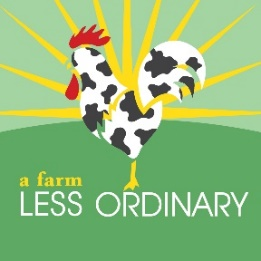 GROWER EMPOYMENT APPLICATION			DATE of Application: Applicant’s Name:Address: Phone: 	Email:Does Applicant have a legal guardian? (Answer YES or NO) If, YES, please provide the name(s) of legal guardian(s): Name of Person Assisting with application if someone assists (include relationship to applicant):Email Address of Person Assisting with Application:Education and ExperienceEducation History (Include the year applicant completed 8th Grade and whether applicant has completed High School):Does applicant have any prior experience related to the farming job being applied for?SkillsThis section will help us understand the kinds of tasks you (the applicant) would be good at, the ones you can already do, and the ones you could learn. Check-off the things you can do independently or mostly independently:Planting Seeds ☐          Watering Plants ☐           Weeding ☐              Harvesting Vegetables☐Greeting Customers ☐            Sorting items☐         Organizing Items   ☐Other skills:How do you communicate best?Voice         Sign Language ☐     Pictures or Speech-Generating Device ☐Gestures and Eye Gaze ☐             Something Else: Click or tap here to enter text.PreferencesThis section will help us understand what kinds of jobs you might enjoy.Do you like your work to be the mostly the same or always changing?What are some of your favorite things to do? Are there any activities, tasks, sensations, or situations that you really do not like? Expectations of EmployeesThese are the basic requirements we are seeking in our employees. Check off each block to show that the statement was reviewed.  Applicant must want to work outside in all different types of weather since this is a farming job☐ Applicant must be able to walk on their own without the use of a wheelchair, walker, cane, or crutches as farmland is very uneven with some steep grades☐ Applicant must be able to stand, sit, crouch, bend at knees, and lift throughout the course of their workday☐ Applicant must be willing to work with others☐ Applicant must be able to transport self to work (driving themselves or arranging to get themselves to and from work). AFLO is not responsible for arranging transportation.☐ Applicant must not pose a harm to themselves or others☐ Applicant must have the ability to use bathroom independently☐ Applicant must have good hygiene practices☐ Applicant must be comfortable wearing clothing and equipment appropriate for general work on a farm (e.g., work gloves, boots, hat, goggles, sunglasses, mask)☐ Applicant must be able to take medications independently, if applicable ☐ Applicant must be able to work independently, with check-ins from staff. If applicant requires a job coach or aide of any kind, the applicant must arrange for that resource to accompany them during each shift.☐ Applicant must be able to follow directions from supervisors/coworkers and/or applicant’s job coach/aide ☐ Applicant must be able to express their wants and needs in an appropriate fashion☐ Applicant must have the stamina to work for 2-3 hours without requiring a break (extreme weather conditions and level of disability may require more frequent breaks)☐ Applicant must be willing to speak with supervisor at beginning or end of shift to discuss any concerns, issues, preferences, needs, etc. (i.e., self-advocacy)I certify that all answers and statements on this application are true and complete to the best of my knowledge.  I understand that, should this application contain any false or misleading information, my application may be rejected or my employment with A Farm Less Ordinary ended.Signature _______________________________________   Date ______________________